ПРАВИТЕЛЬСТВО ВОРОНЕЖСКОЙ ОБЛАСТИПОСТАНОВЛЕНИЕот 3 апреля 2024 г. N 223ОБ УТВЕРЖДЕНИИ ПОРЯДКА ПРЕДОСТАВЛЕНИЯ СУБСИДИИ АВТОНОМНОЙНЕКОММЕРЧЕСКОЙ ОРГАНИЗАЦИИ "ЦЕНТР ПОДДЕРЖКИ И ПРОДВИЖЕНИЯОБЩЕСТВЕННЫХ, ГОСУДАРСТВЕННЫХ И МУНИЦИПАЛЬНЫХ ИНИЦИАТИВВОРОНЕЖСКОЙ ОБЛАСТИ "ОБРАЗ БУДУЩЕГО" НА ПРОВЕДЕНИЕ КОНКУРСОВИ ОСУЩЕСТВЛЕНИЕ ПОДДЕРЖКИ ПРОЕКТОВ ГРАЖДАН, СОЦИАЛЬНООРИЕНТИРОВАННЫХ НЕКОММЕРЧЕСКИХ ОРГАНИЗАЦИЙ, ТЕРРИТОРИАЛЬНОГООБЩЕСТВЕННОГО САМОУПРАВЛЕНИЯ НА КОНКУРСНОЙ ОСНОВЕВ соответствии с пунктом 2 статьи 78.1 Бюджетного кодекса Российской Федерации, Постановлением Правительства Российской Федерации от 25.10.2023 N 1782 "Об утверждении общих требований к нормативным правовым актам, муниципальным правовым актам, регулирующим предоставление из бюджетов субъектов Российской Федерации, местных бюджетов субсидий, в том числе грантов в форме субсидий, юридическим лицам, индивидуальным предпринимателям, а также физическим лицам - производителям товаров, работ, услуг и проведение отборов получателей указанных субсидий, в том числе грантов в форме субсидий", Законом Воронежской области от 06.10.2011 N 134-ОЗ "О государственной (областной) поддержке социально ориентированных некоммерческих организаций в Воронежской области" Правительство Воронежской области постановляет:1. Утвердить Порядок предоставления субсидии автономной некоммерческой организации "Центр поддержки и продвижения общественных, государственных и муниципальных инициатив Воронежской области "Образ Будущего" на проведение конкурсов и осуществление поддержки проектов граждан, социально ориентированных некоммерческих организаций, территориального общественного самоуправления на конкурсной основе согласно приложению к настоящему постановлению.2. Признать утратившим силу постановление Правительства Воронежской области от 10.04.2023 N 256 "Об утверждении Порядка определения объема и условий предоставления субсидии из областного бюджета автономной некоммерческой организации "Центр поддержки и продвижения общественных, государственных и муниципальных инициатив Воронежской области "Образ Будущего" на проведение конкурса грантов, инициативно заявляемых гражданами, социально ориентированными некоммерческими организациями, территориальным общественным самоуправлением, на 2023 год".3. Контроль за исполнением настоящего постановления возложить на заместителя председателя Правительства Воронежской области Попова В.Б.Губернатор Воронежской областиА.В.ГУСЕВПриложениеУтвержденпостановлениемПравительства Воронежской областиот 03.04.2024 N 223ПОРЯДОКПРЕДОСТАВЛЕНИЯ СУБСИДИИ АВТОНОМНОЙ НЕКОММЕРЧЕСКОЙОРГАНИЗАЦИИ "ЦЕНТР ПОДДЕРЖКИ И ПРОДВИЖЕНИЯ ОБЩЕСТВЕННЫХ,ГОСУДАРСТВЕННЫХ И МУНИЦИПАЛЬНЫХ ИНИЦИАТИВ ВОРОНЕЖСКОЙОБЛАСТИ "ОБРАЗ БУДУЩЕГО" НА ПРОВЕДЕНИЕ КОНКУРСОВИ ОСУЩЕСТВЛЕНИЕ ПОДДЕРЖКИ ПРОЕКТОВ ГРАЖДАН, СОЦИАЛЬНООРИЕНТИРОВАННЫХ НЕКОММЕРЧЕСКИХ ОРГАНИЗАЦИЙ, ТЕРРИТОРИАЛЬНОГООБЩЕСТВЕННОГО САМОУПРАВЛЕНИЯ НА КОНКУРСНОЙ ОСНОВЕ1. Общие положения1.1. Настоящий Порядок предоставления субсидии из областного бюджета автономной некоммерческой организации "Центр поддержки и продвижения общественных, государственных и муниципальных инициатив Воронежской области "Образ Будущего" на проведение конкурсов и осуществление поддержки проектов граждан, социально ориентированных некоммерческих организаций, территориального общественного самоуправления на конкурсной основе (далее соответственно - Порядок, субсидии) устанавливает цели, условия предоставления субсидии и порядок определения объема и предоставления субсидии из областного бюджета, требования к отчетности, требования об осуществлении контроля за соблюдением условий и порядка предоставления субсидии и ответственности за их нарушение, требования к проведению мониторинга достижения результатов предоставления субсидии.1.2. Получатель субсидии - автономная некоммерческая организация "Центр поддержки и продвижения общественных, государственных и муниципальных инициатив Воронежской области "Образ Будущего" (далее - Получатель субсидии).1.3. Органом государственной власти Воронежской области, осуществляющим функции главного распорядителя бюджетных средств, до которого в соответствии с бюджетным законодательством Российской Федерации как получателя бюджетных средств доведены в установленном порядке лимиты бюджетных обязательств на предоставление субсидии на соответствующий финансовый год, является министерство социальной защиты Воронежской области (далее - Министерство).Предоставление субсидии осуществляется в соответствии со сводной бюджетной росписью в пределах бюджетных ассигнований, предусмотренных законом Воронежской области об областном бюджете на соответствующий финансовый год и на плановый период на цели, указанные в настоящем Порядке.1.4. Целью предоставления субсидии является грантовая поддержка Получателем субсидии проектов граждан, социально ориентированных некоммерческих организаций, территориального общественного самоуправления на конкурсной основе, направленных на решение социально значимых вопросов и развитие гражданского общества в интересах жителей Воронежской области, в рамках государственной программы Воронежской области "Социальная поддержка граждан", утвержденной постановлением Правительства Воронежской области от 31.12.2013 N 1187.1.5. Способом предоставления субсидии является финансовое обеспечение затрат.1.6. Информация о субсидии размещается на едином портале бюджетной системы Российской Федерации в информационно-телекоммуникационной сети "Интернет" (далее - сеть "Интернет") в порядке, установленном Министерством финансов Российской Федерации.2. Условия и порядок предоставления субсидии2.1. Субсидия предоставляется на финансовое обеспечение затрат Получателей субсидии, возникающих при осуществлении грантовой поддержки Получателем субсидии проектов граждан, социально ориентированных некоммерческих организаций, территориального общественного самоуправления по результатам конкурса, проводимого Получателем субсидии, в соответствии с порядком проведения конкурса, утвержденным Получателем субсидии.2.2. Гранты предоставляются на цели, определенные пунктом 1.4 настоящего Порядка.2.3. На дату подачи заявления о предоставлении субсидии Получатель субсидии должен соответствовать следующим требованиям:- Получатель субсидии не является иностранным юридическим лицом, в том числе местом регистрации которого являются государство или территория, включенные в утвержденный Министерством финансов Российской Федерации перечень государств и территорий, используемых для промежуточного (офшорного) владения активами в Российской Федерации (далее - офшорные компании), а также российским юридическим лицом, в уставном (складочном) капитале которого доля прямого или косвенного (через третьих лиц) участия офшорных компаний в совокупности превышает 25 процентов (если иное не предусмотрено законодательством Российской Федерации). При расчете доли участия офшорных компаний в капитале российских юридических лиц не учитывается прямое и (или) косвенное участие офшорных компаний в капитале публичных акционерных обществ (в том числе со статусом международной компании), акции которых обращаются на организованных торгах в Российской Федерации, а также косвенное участие офшорных компаний в капитале других российских юридических лиц, реализованное через участие в капитале указанных публичных акционерных обществ;- Получатель субсидии не находится в перечне организаций и физических лиц, в отношении которых имеются сведения об их причастности к экстремистской деятельности или терроризму;- Получатель субсидии не находится в составляемых в рамках реализации полномочий, предусмотренных главой VII Устава ООН, Советом Безопасности ООН или органами, специально созданными решениями Совета Безопасности ООН, перечнях организаций и физических лиц, связанных с террористическими организациями и террористами или с распространением оружия массового уничтожения;- Получатель субсидии не получает средства из бюджета Воронежской области на основании иных нормативных правовых актов Воронежской области на цели, установленные настоящим Порядком;- Получатель субсидии не является иностранным агентом в соответствии с Федеральным законом "О контроле за деятельностью лиц, находящихся под иностранным влиянием";- у Получателя субсидии на едином налоговом счете отсутствует или не превышает размер, определенный пунктом 3 статьи 47 Налогового кодекса Российской Федерации, задолженность по уплате налогов, сборов и страховых взносов в бюджеты бюджетной системы Российской Федерации;- у Получателя субсидии отсутствует просроченная задолженность по возврату в бюджет Воронежской области иных субсидий, бюджетных инвестиций, а также иная просроченная (неурегулированная) задолженность по денежным обязательствам перед публично-правовым образованием из бюджета Воронежской области (за исключением случаев, установленных Правительством Воронежской области);- Получатель субсидии не находится в процессе реорганизации (за исключением реорганизации в форме присоединения к юридическому лицу, являющемуся Получателем субсидии, другого юридического лица), ликвидации, в отношении его не введена процедура банкротства, деятельность Получателя субсидии не приостановлена в порядке, предусмотренном законодательством Российской Федерации;- в реестре дисквалифицированных лиц отсутствуют сведения о дисквалифицированных руководителе, членах коллегиального исполнительного органа, лице, исполняющем функции единоличного исполнительного органа, или главном бухгалтере (при наличии) Получателя субсидии.2.4. Для получения субсидии Получатель субсидии представляет в Министерство заявление по форме согласно приложению к настоящему Порядку. К заявлению прилагаются:- заверенная Получателем субсидии копия документа, подтверждающего факт внесения записи о государственной регистрации Получателя субсидии в Единый государственный реестр юридических лиц;- заверенная Получателем субсидии копия свидетельства о постановке на учет в налоговом органе Получателя субсидии;- заверенная Получателем субсидии копия устава Получателя субсидии;- утвержденный Получателем субсидии порядок проведения конкурса на предоставление грантов с указанием в том числе размеров предоставляемых грантов и (или) порядка определения размеров грантов, а также количества предоставляемых грантов.В случае если Получатель субсидии не представил по собственной инициативе указанные в абзацах втором и третьем настоящего пункта документы, Министерство запрашивает их самостоятельно в установленном порядке посредством межведомственного запроса, в том числе в электронной форме с использованием единой системы межведомственного электронного взаимодействия и подключаемых к ней региональных систем межведомственного электронного взаимодействия.Министерство запрашивает самостоятельно в установленном порядке посредством межведомственного запроса, в том числе в электронной форме с использованием единой системы межведомственного электронного взаимодействия и подключаемых к ней региональных систем межведомственного электронного взаимодействия, справку об исполнении налогоплательщиком (плательщиком сбора, плательщиком страховых взносов, налоговым агентом) обязанности по уплате налогов, сборов, страховых взносов, пеней, штрафов, процентов.Для подтверждения соответствия Получателя субсидии требованиям, определенным пунктом 2.3 настоящего Порядка, Министерство в течение 15 рабочих дней со дня регистрации заявления осуществляет проверку на предмет наличия либо отсутствия информации:- в перечне организаций и физических лиц, в отношении которых имеются сведения об их причастности к экстремистской деятельности или терроризму, либо в перечне организаций и физических лиц, в отношении которых имеются сведения об их причастности к распространению оружия массового уничтожения, размещенном на официальном сайте Федеральной службы по финансовому мониторингу в сети "Интернет";- в реестре иностранных агентов, размещенном на официальном сайте Министерства юстиции Российской Федерации;- в реестре дисквалифицированных лиц, размещенном на официальном сайте Федеральной налоговой службы в сети "Интернет" (в части информации о дисквалифицированных руководителе, лице, исполняющем функции единоличного исполнительного органа, или главном бухгалтере Получателя субсидии);- на основании данных государственных информационных систем, в том числе с использованием единой системы межведомственного электронного взаимодействия.Получатель субсидии вправе представить документы (сведения), указанные в настоящем пункте, по собственной инициативе при подаче заявления.2.5. Субсидия предоставляется при одновременном соблюдении следующих условий:а) соответствие Получателя субсидии требованиям, предусмотренным пунктом 2.3 настоящего Порядка;б) согласие Получателя субсидии и лиц, являющихся поставщиками (подрядчиками, исполнителями) по договорам (соглашениям), заключенным в целях исполнения обязательств по соглашению о предоставлении субсидии, на осуществление в отношении их проверки Министерством соблюдения порядка и условий предоставления субсидии, в том числе в части достижения результатов предоставления субсидии, а также проверки органами государственного финансового контроля в соответствии со статьями 268.1 и 269.2 Бюджетного кодекса Российской Федерации и на включение таких положений в соглашение;в) запрет приобретения Получателем субсидии, а также иными юридическими лицами, получающими средства на основании договоров, заключенных с Получателем субсидии, за счет средств субсидии иностранной валюты, за исключением операций, осуществляемых в соответствии с валютным законодательством Российской Федерации при закупке (поставке) высокотехнологичного импортного оборудования, сырья и комплектующих изделий, а также иных операций, определенных действующим законодательством.2.6. Министерство регистрирует представленное заявление с прилагаемыми к нему документами в специальном журнале, который должен быть пронумерован, прошнурован и скреплен печатью Министерства, рассматривает и проверяет на соответствие требованиям действующего законодательства и настоящего Порядка указанные документы в течение 15 рабочих дней с даты регистрации заявления и принимает решение о предоставлении субсидии либо об отказе в ее предоставлении.Получатель субсидии должен быть проинформирован о принятом решении в течение пяти рабочих дней со дня его принятия.2.7. Основаниями для отказа в предоставлении субсидии являются:- несоответствие представленных Получателем субсидии документов требованиям, установленным пунктом 2.4 настоящего Порядка, или непредставление (представление не в полном объеме) указанных документов;- установление факта недостоверности информации, представленной Получателем субсидии;- несоответствие Получателя субсидии требованиям, определенным пунктом 2.3 настоящего Порядка.2.8. В случае принятия положительного решения Министерство заключает соглашение о предоставлении субсидии (далее - Соглашение). Форма Соглашения утверждается приказом министерства финансов Воронежской области.В Соглашение включаются условия о согласовании новых условий Соглашения или о расторжении Соглашения при недостижении согласия по новым условиям в случае уменьшения Министерству ранее доведенных лимитов бюджетных обязательств, приводящего к невозможности предоставления субсидии в размере, определенном в Соглашении, а также условия, указанные в подпунктах "б" и "в" пункта 2.5 настоящего Порядка.При реорганизации Получателя субсидии в форме слияния, присоединения или преобразования в Соглашение вносятся изменения путем заключения дополнительного соглашения к Соглашению в части перемены лица в обязательстве с указанием в Соглашении юридического лица, являющегося правопреемником.При реорганизации Получателя субсидии в форме разделения, выделения, а также при ликвидации Получателя субсидии Соглашение расторгается с формированием уведомления о расторжении Соглашения в одностороннем порядке и акта об исполнении обязательств по Соглашению с отражением информации о не исполненных Получателем субсидии обязательствах, источником финансового обеспечения которых является субсидия, и возврате неиспользованного остатка субсидии в областной бюджет.2.9. Министерство в течение трех рабочих дней направляет Соглашение Получателю субсидии для подписания.2.10. Получатель субсидии подписывает и направляет Соглашение в Министерство в течение трех рабочих дней со дня его получения.2.11. Результатом предоставления субсидии является достижение значения мероприятия (результата) "Проведены конкурсы и осуществлена поддержка граждан, социально ориентированных некоммерческих организаций, территориального общественного самоуправления на конкурсной основе".Значение показателя, необходимого для достижения результата предоставления субсидии, устанавливается Министерством в Соглашении.Тип результата предоставления субсидии - оказание услуг (выполнение работ).2.12. Определение размера субсидии, предоставляемой Получателю субсидии, осуществляется в соответствии с законом Воронежской области об областном бюджете на текущий финансовый год и на плановый период в пределах бюджетных ассигнований, предусмотренных Министерству на указанные цели.Размер субсидии, предоставляемой Министерством Получателю субсидии, определяется по формуле:Rs = Vi,где:Rs - размер субсидии;Vi - сумма грантов, предоставляемых Получателем субсидии в соответствии с настоящим Порядком.2.13. Министерство для осуществления финансирования Получателя субсидии направляет в министерство финансов Воронежской области заявку на выделение предельных объемов финансирования с заверенной копией Соглашения между Министерством и Получателем субсидии.2.14. По мере поступления предельных объемов финансирования Министерство направляет в министерство финансов Воронежской области реестр финансирования на перечисление средств субсидии Получателю субсидии.2.15. Денежные средства в течение 10 рабочих дней со дня поступления предельных объемов финансирования перечисляются с лицевого счета, открытого министерством финансов Воронежской области в Управлении Федерального казначейства по Воронежской области, на расчетный или корреспондентский счет, открытый Получателю субсидии в учреждении Центрального банка Российской Федерации или кредитной организации.2.16. Субсидия подлежит возврату в доход областного бюджета в случаях и порядке, которые установлены в разделе 5 настоящего Порядка.3. Требования к предоставлению отчетности3.1. Получатель субсидии представляет в Министерство:а) ежеквартально до 15-го числа месяца, следующего за отчетным, отчет о расходовании субсидии по форме, определенной типовой формой соглашения, установленной приказом министерства финансов Воронежской области;б) до 15-го числа месяца, следующего за годом предоставления субсидии, отчет о достижении значения результата предоставления субсидии по форме, определенной типовой формой соглашения, установленной приказом министерства финансов Воронежской области.3.2. Министерство осуществляет проверку и принятие отчетов, указанных в настоящем пункте, в срок, не превышающий 20 рабочих дней со дня представления такого отчета.4. Требования к проведению мониторинга достижениярезультатов предоставления субсидииМониторинг достижения результата предоставления субсидии, указанного в пункте 2.11 настоящего Порядка, исходя из достижения значений результатов предоставления субсидии, определенных Соглашением, и событий, отражающих факт завершения соответствующего официального мероприятия по получению результата предоставления субсидии (контрольная точка), проводится Министерством в порядке и по формам, которые установлены Министерством финансов Российской Федерации.5. Требования об осуществлении контроляза соблюдением условий и порядка предоставления субсидийи ответственности за их нарушение5.1. Ответственность за недостоверность сведений, содержащихся в документах, представляемых в Министерство, за несоблюдение условий, установленных настоящим Порядком, несет Получатель субсидии в соответствии с действующим законодательством.5.2. Министерство осуществляет проверку соблюдения Получателем субсидии и лицами, являющимися поставщиками (подрядчиками, исполнителями) по договорам (соглашениям), заключенным в целях исполнения обязательств по Соглашению, порядка и условий предоставления субсидии, в том числе в части достижения результатов предоставления субсидии. Органы государственного финансового контроля осуществляют проверку в соответствии со статьями 268.1 и 269.2 Бюджетного кодекса Российской Федерации.5.3. Предоставление субсидии Получателю субсидии приостанавливается в случае выявления Министерством факта представления Получателем субсидии отчета, содержащего неполную или недостоверную информацию, до устранения нарушений.5.4. При неиспользовании в отчетном финансовом году средств предоставленной субсидии Получатель субсидии в течение первых 15 рабочих дней по завершении отчетного финансового года в письменной форме уведомляет об этом Министерство с указанием причин образовавшегося остатка.В течение 10 рабочих дней со дня получения указанного уведомления Министерство принимает решение о наличии потребности в неиспользованных остатках субсидии либо о возврате неиспользованных остатков субсидии.5.5. Не использованные в отчетном финансовом году остатки субсидии, в отношении которых Министерством принято решение об отсутствии потребности в указанных средствах, подлежат возврату в областной бюджет в течение 10 рабочих дней со дня получения Получателем субсидии соответствующего уведомления Министерства.5.6. В случае нарушения Получателем субсидии условий и порядка предоставления субсидии, выявленного по фактам проверок, проведенных Министерством и (или) уполномоченным органом государственного финансового контроля, недостижения результата предоставления субсидии Министерство принимает меры по возврату субсидии в областной бюджет и направляет Получателю субсидии требование о возврате субсидии в течение 10 рабочих дней с даты выявления нарушений, получения отчета о недостижении значения результата предоставления субсидии.Субсидия подлежит возврату Получателем субсидии в областной бюджет в течение 30 календарных дней с момента получения требования.5.7. При невозврате субсидии в установленный срок Министерство принимает меры по взысканию подлежащей возврату субсидии в областной бюджет в судебном порядке.Приложениек Порядкуопределения объема и условийпредоставления субсидии автономнойнекоммерческой организации"Центр поддержки и продвиженияобщественных, государственных имуниципальных инициативВоронежской области "ОбразБудущего" на проведение конкурсови осуществление поддержки проектовграждан, социально ориентированныхнекоммерческих организаций,территориального общественногосамоуправления на конкурсной основе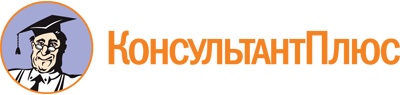 Постановление Правительства Воронежской обл. от 03.04.2024 N 223
"Об утверждении Порядка предоставления субсидии автономной некоммерческой организации "Центр поддержки и продвижения общественных, государственных и муниципальных инициатив Воронежской области "Образ Будущего" на проведение конкурсов и осуществление поддержки проектов граждан, социально ориентированных некоммерческих организаций, территориального общественного самоуправления на конкурсной основе"Документ предоставлен КонсультантПлюс

www.consultant.ru

Дата сохранения: 16.06.2024
 Министру социальной защитыВоронежской областиМинистру социальной защитыВоронежской областиМинистру социальной защитыВоронежской областиМинистру социальной защитыВоронежской областиМинистру социальной защитыВоронежской областиЗаявлениео предоставлении субсидии автономной некоммерческой организации "Центр поддержки и продвижения общественных, государственных и муниципальных инициатив Воронежской области "Образ Будущего" на проведение конкурсов и осуществление поддержки проектов граждан, социально ориентированных некоммерческих организаций, территориального общественного самоуправления на конкурсной основеЗаявлениео предоставлении субсидии автономной некоммерческой организации "Центр поддержки и продвижения общественных, государственных и муниципальных инициатив Воронежской области "Образ Будущего" на проведение конкурсов и осуществление поддержки проектов граждан, социально ориентированных некоммерческих организаций, территориального общественного самоуправления на конкурсной основеЗаявлениео предоставлении субсидии автономной некоммерческой организации "Центр поддержки и продвижения общественных, государственных и муниципальных инициатив Воронежской области "Образ Будущего" на проведение конкурсов и осуществление поддержки проектов граждан, социально ориентированных некоммерческих организаций, территориального общественного самоуправления на конкурсной основеЗаявлениео предоставлении субсидии автономной некоммерческой организации "Центр поддержки и продвижения общественных, государственных и муниципальных инициатив Воронежской области "Образ Будущего" на проведение конкурсов и осуществление поддержки проектов граждан, социально ориентированных некоммерческих организаций, территориального общественного самоуправления на конкурсной основеЗаявлениео предоставлении субсидии автономной некоммерческой организации "Центр поддержки и продвижения общественных, государственных и муниципальных инициатив Воронежской области "Образ Будущего" на проведение конкурсов и осуществление поддержки проектов граждан, социально ориентированных некоммерческих организаций, территориального общественного самоуправления на конкурсной основеАвтономная некоммерческая организация "Центр поддержки и продвижения общественных, государственных и муниципальных инициатив Воронежской области "Образ Будущего" (далее - Получатель субсидии) в лице директораАвтономная некоммерческая организация "Центр поддержки и продвижения общественных, государственных и муниципальных инициатив Воронежской области "Образ Будущего" (далее - Получатель субсидии) в лице директораАвтономная некоммерческая организация "Центр поддержки и продвижения общественных, государственных и муниципальных инициатив Воронежской области "Образ Будущего" (далее - Получатель субсидии) в лице директораАвтономная некоммерческая организация "Центр поддержки и продвижения общественных, государственных и муниципальных инициатив Воронежской области "Образ Будущего" (далее - Получатель субсидии) в лице директораАвтономная некоммерческая организация "Центр поддержки и продвижения общественных, государственных и муниципальных инициатив Воронежской области "Образ Будущего" (далее - Получатель субсидии) в лице директора__________________________________________________________________________(Ф.И.О.)Документ, подтверждающий факт внесения записи в Единый государственный реестр юридических лиц: N _________________________ от ____________________ кем выдан ________________________________________________________________ИНН __________________________________________________________________КПП __________________________________________________________________Банковские реквизиты: БИК ____________________________________________ р/сч ________________________________ в ___________________________________ корр/сч _____________________________________________________________________________________________________________________________________________(Ф.И.О.)Документ, подтверждающий факт внесения записи в Единый государственный реестр юридических лиц: N _________________________ от ____________________ кем выдан ________________________________________________________________ИНН __________________________________________________________________КПП __________________________________________________________________Банковские реквизиты: БИК ____________________________________________ р/сч ________________________________ в ___________________________________ корр/сч _____________________________________________________________________________________________________________________________________________(Ф.И.О.)Документ, подтверждающий факт внесения записи в Единый государственный реестр юридических лиц: N _________________________ от ____________________ кем выдан ________________________________________________________________ИНН __________________________________________________________________КПП __________________________________________________________________Банковские реквизиты: БИК ____________________________________________ р/сч ________________________________ в ___________________________________ корр/сч _____________________________________________________________________________________________________________________________________________(Ф.И.О.)Документ, подтверждающий факт внесения записи в Единый государственный реестр юридических лиц: N _________________________ от ____________________ кем выдан ________________________________________________________________ИНН __________________________________________________________________КПП __________________________________________________________________Банковские реквизиты: БИК ____________________________________________ р/сч ________________________________ в ___________________________________ корр/сч _____________________________________________________________________________________________________________________________________________(Ф.И.О.)Документ, подтверждающий факт внесения записи в Единый государственный реестр юридических лиц: N _________________________ от ____________________ кем выдан ________________________________________________________________ИНН __________________________________________________________________КПП __________________________________________________________________Банковские реквизиты: БИК ____________________________________________ р/сч ________________________________ в ___________________________________ корр/сч ___________________________________________________________________Вид деятельности по ОКВЭД: _____________________________________________(номер и расшифровка)Адрес юридического лица: ________________________________________________Телефон директора: ______________________________________________________просит предоставить субсидию из областного бюджета на проведение конкурсов и осуществление поддержки проектов граждан, социально ориентированных некоммерческих организаций, территориального общественного самоуправления на конкурсной основе, в сумме ____________ (___________________________________).Настоящим подтверждаю соответствие Получателя субсидии требованиям, установленным пунктом 2.3 Порядка определения объема и условий предоставления субсидии автономной некоммерческой организации "Центр поддержки и продвижения общественных, государственных и муниципальных инициатив Воронежской области "Образ Будущего" на проведение конкурсов и осуществление поддержки проектов граждан, социально ориентированных некоммерческих организаций, территориального общественного самоуправления на конкурсной основе, утвержденного постановлением Правительства Воронежской области от ____________ N ________.Достоверность представленной информации гарантирую.Согласен на осуществление проверок министерством социальной защиты Воронежской области в отношении Получателя субсидии и лиц, являющихся поставщиками (подрядчиками, исполнителями) по договорам (соглашениям), заключенным в целях исполнения обязательств по соглашению о предоставлении субсидии, в том числе в части достижения результатов предоставления субсидии, а также проверок органами государственного финансового контроля в соответствии со статьями 268.1 и 269.2 Бюджетного кодекса Российской Федерации и на включение таких положений в соглашение о предоставлении субсидии.В соответствии с Порядком к заявлению прилагаются документы на ______ л.Вид деятельности по ОКВЭД: _____________________________________________(номер и расшифровка)Адрес юридического лица: ________________________________________________Телефон директора: ______________________________________________________просит предоставить субсидию из областного бюджета на проведение конкурсов и осуществление поддержки проектов граждан, социально ориентированных некоммерческих организаций, территориального общественного самоуправления на конкурсной основе, в сумме ____________ (___________________________________).Настоящим подтверждаю соответствие Получателя субсидии требованиям, установленным пунктом 2.3 Порядка определения объема и условий предоставления субсидии автономной некоммерческой организации "Центр поддержки и продвижения общественных, государственных и муниципальных инициатив Воронежской области "Образ Будущего" на проведение конкурсов и осуществление поддержки проектов граждан, социально ориентированных некоммерческих организаций, территориального общественного самоуправления на конкурсной основе, утвержденного постановлением Правительства Воронежской области от ____________ N ________.Достоверность представленной информации гарантирую.Согласен на осуществление проверок министерством социальной защиты Воронежской области в отношении Получателя субсидии и лиц, являющихся поставщиками (подрядчиками, исполнителями) по договорам (соглашениям), заключенным в целях исполнения обязательств по соглашению о предоставлении субсидии, в том числе в части достижения результатов предоставления субсидии, а также проверок органами государственного финансового контроля в соответствии со статьями 268.1 и 269.2 Бюджетного кодекса Российской Федерации и на включение таких положений в соглашение о предоставлении субсидии.В соответствии с Порядком к заявлению прилагаются документы на ______ л.Вид деятельности по ОКВЭД: _____________________________________________(номер и расшифровка)Адрес юридического лица: ________________________________________________Телефон директора: ______________________________________________________просит предоставить субсидию из областного бюджета на проведение конкурсов и осуществление поддержки проектов граждан, социально ориентированных некоммерческих организаций, территориального общественного самоуправления на конкурсной основе, в сумме ____________ (___________________________________).Настоящим подтверждаю соответствие Получателя субсидии требованиям, установленным пунктом 2.3 Порядка определения объема и условий предоставления субсидии автономной некоммерческой организации "Центр поддержки и продвижения общественных, государственных и муниципальных инициатив Воронежской области "Образ Будущего" на проведение конкурсов и осуществление поддержки проектов граждан, социально ориентированных некоммерческих организаций, территориального общественного самоуправления на конкурсной основе, утвержденного постановлением Правительства Воронежской области от ____________ N ________.Достоверность представленной информации гарантирую.Согласен на осуществление проверок министерством социальной защиты Воронежской области в отношении Получателя субсидии и лиц, являющихся поставщиками (подрядчиками, исполнителями) по договорам (соглашениям), заключенным в целях исполнения обязательств по соглашению о предоставлении субсидии, в том числе в части достижения результатов предоставления субсидии, а также проверок органами государственного финансового контроля в соответствии со статьями 268.1 и 269.2 Бюджетного кодекса Российской Федерации и на включение таких положений в соглашение о предоставлении субсидии.В соответствии с Порядком к заявлению прилагаются документы на ______ л.Вид деятельности по ОКВЭД: _____________________________________________(номер и расшифровка)Адрес юридического лица: ________________________________________________Телефон директора: ______________________________________________________просит предоставить субсидию из областного бюджета на проведение конкурсов и осуществление поддержки проектов граждан, социально ориентированных некоммерческих организаций, территориального общественного самоуправления на конкурсной основе, в сумме ____________ (___________________________________).Настоящим подтверждаю соответствие Получателя субсидии требованиям, установленным пунктом 2.3 Порядка определения объема и условий предоставления субсидии автономной некоммерческой организации "Центр поддержки и продвижения общественных, государственных и муниципальных инициатив Воронежской области "Образ Будущего" на проведение конкурсов и осуществление поддержки проектов граждан, социально ориентированных некоммерческих организаций, территориального общественного самоуправления на конкурсной основе, утвержденного постановлением Правительства Воронежской области от ____________ N ________.Достоверность представленной информации гарантирую.Согласен на осуществление проверок министерством социальной защиты Воронежской области в отношении Получателя субсидии и лиц, являющихся поставщиками (подрядчиками, исполнителями) по договорам (соглашениям), заключенным в целях исполнения обязательств по соглашению о предоставлении субсидии, в том числе в части достижения результатов предоставления субсидии, а также проверок органами государственного финансового контроля в соответствии со статьями 268.1 и 269.2 Бюджетного кодекса Российской Федерации и на включение таких положений в соглашение о предоставлении субсидии.В соответствии с Порядком к заявлению прилагаются документы на ______ л.Вид деятельности по ОКВЭД: _____________________________________________(номер и расшифровка)Адрес юридического лица: ________________________________________________Телефон директора: ______________________________________________________просит предоставить субсидию из областного бюджета на проведение конкурсов и осуществление поддержки проектов граждан, социально ориентированных некоммерческих организаций, территориального общественного самоуправления на конкурсной основе, в сумме ____________ (___________________________________).Настоящим подтверждаю соответствие Получателя субсидии требованиям, установленным пунктом 2.3 Порядка определения объема и условий предоставления субсидии автономной некоммерческой организации "Центр поддержки и продвижения общественных, государственных и муниципальных инициатив Воронежской области "Образ Будущего" на проведение конкурсов и осуществление поддержки проектов граждан, социально ориентированных некоммерческих организаций, территориального общественного самоуправления на конкурсной основе, утвержденного постановлением Правительства Воронежской области от ____________ N ________.Достоверность представленной информации гарантирую.Согласен на осуществление проверок министерством социальной защиты Воронежской области в отношении Получателя субсидии и лиц, являющихся поставщиками (подрядчиками, исполнителями) по договорам (соглашениям), заключенным в целях исполнения обязательств по соглашению о предоставлении субсидии, в том числе в части достижения результатов предоставления субсидии, а также проверок органами государственного финансового контроля в соответствии со статьями 268.1 и 269.2 Бюджетного кодекса Российской Федерации и на включение таких положений в соглашение о предоставлении субсидии.В соответствии с Порядком к заявлению прилагаются документы на ______ л.Директор автономной некоммерческойорганизации "Центр поддержки и продвиженияобщественных, государственных и муниципальныхинициатив Воронежской области"Образ Будущего"Директор автономной некоммерческойорганизации "Центр поддержки и продвиженияобщественных, государственных и муниципальныхинициатив Воронежской области"Образ Будущего"Директор автономной некоммерческойорганизации "Центр поддержки и продвиженияобщественных, государственных и муниципальныхинициатив Воронежской области"Образ Будущего"Директор автономной некоммерческойорганизации "Центр поддержки и продвиженияобщественных, государственных и муниципальныхинициатив Воронежской области"Образ Будущего"Директор автономной некоммерческойорганизации "Центр поддержки и продвиженияобщественных, государственных и муниципальныхинициатив Воронежской области"Образ Будущего"(подпись)(Ф.И.О.)"____" ____________ 20___ г.(дата)МП(при наличии)МП(при наличии)МП(при наличии)МП(при наличии)МП(при наличии)